Upprop!Tullverket behöver avlagda väskor till Narkotikasökhundarna!Ann Brinck, Sakkunnig Sökhundverksamheten, Tullverket, efterfrågar väskor (alla typer av gamla uttjänta väskor såsom resväskor, bagar, ryggsäckar och handväskor), som ska användas till hundträning och hundutbildning.De platser som har behov av väskor är de orter/områden där hundar och hundinstruktörer är placerade till Stockholm, Malmö, Göteborg, Helsingborg, Trelleborg, Karlshamn, Ystad, Nyköping, Haparanda, Eda/Hån, och Svinesund. Tullverket är mycket tacksamma, om Inner Wheel klubbar, som finns i närheten av dessa orter, kan samla in avlagda gamla väskor! Vid insamling hör av er till Kristina Andersson tel:076 180 12 03 eller mail bkkandesson@hotmail.com, så ordnar Tullverket hämtning av väskorna.Med ökat antal använda väskor kan vi förbättra kvalitén på träningen för våra narkotikasökhundar.Det vi Inner Wheelare gör, ger Tullverkets Narkotikabekämpning så oerhört mycket.2017 års samhällsnyttovärde, som våra donerade hundar har gjort, är 2 176 710 058 kr (över 2 miljarder kr).Kristina AnderssonProjektansvarig för Narkotikabekämpningsprojektet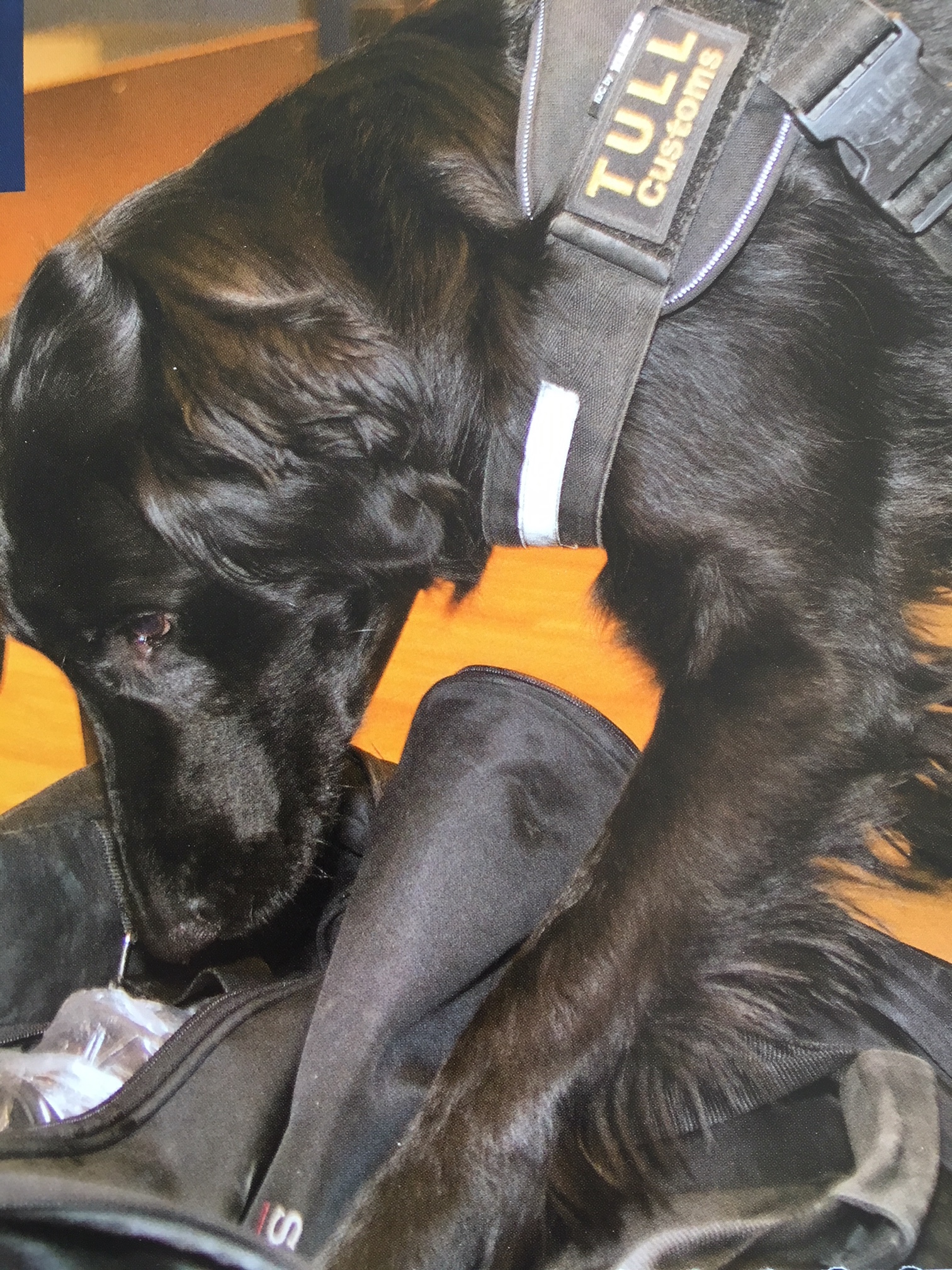 